DONUT MISS OUT! SUNDAY SCHOOL IS SWEETER WITH YOU!
Sunday School Superintendent | Emily Kerschen, 316-992-9074 
Parish Education Committee |Gretchen Bergkamp, 316-215-1211; 
Tish Lynch, 316-650-0439; Holley Rohloff, 316-619-8673SUNDAY MORNING SCHEDULESUNDAY MORNING SCHEDULESUNDAY MORNING SCHEDULESUNDAY MORNING SCHEDULESUNDAY MORNING SCHEDULESUNDAY MORNING SCHEDULESUNDAY MORNING SCHEDULESunday School begins at 9:15 A.M. and concludes at 10:15 A.M. (between our two services). In an effort to keep on schedule, we will start at 9:15 even if early service spills over into that time. If that happens, kids can just come in as soon as church is over. Sunday School begins at 9:15 A.M. and concludes at 10:15 A.M. (between our two services). In an effort to keep on schedule, we will start at 9:15 even if early service spills over into that time. If that happens, kids can just come in as soon as church is over. Sunday School begins at 9:15 A.M. and concludes at 10:15 A.M. (between our two services). In an effort to keep on schedule, we will start at 9:15 even if early service spills over into that time. If that happens, kids can just come in as soon as church is over. All students will begin together at 9:15 in the opening room. Together, we share prayer requests and pray, recognize birthdays and baptismal birthdays, and share announcements. After this, older students will be released to their classrooms, and the younger students will stay in opening to sing a few songs. The younger students will be released to their classrooms at 9:30. All students will begin together at 9:15 in the opening room. Together, we share prayer requests and pray, recognize birthdays and baptismal birthdays, and share announcements. After this, older students will be released to their classrooms, and the younger students will stay in opening to sing a few songs. The younger students will be released to their classrooms at 9:30. Class will conclude at 10:15 for K-HS. If not picked up at their classroom, students will be released to the narthex to wait for their families. We will not send students into the Family Life Center this year. For preschoolers, class will conclude at 10:00. If you would like to pick your child up at this time from the classroom, you are welcomed to do so. For those who attend an adult Sunday school class, students will move to the nursery in the basement, and you can pick them up from there at 10:15. Class will conclude at 10:15 for K-HS. If not picked up at their classroom, students will be released to the narthex to wait for their families. We will not send students into the Family Life Center this year. For preschoolers, class will conclude at 10:00. If you would like to pick your child up at this time from the classroom, you are welcomed to do so. For those who attend an adult Sunday school class, students will move to the nursery in the basement, and you can pick them up from there at 10:15. IN THE CLASSROOM: TEACHERS AND CURRICULUMIN THE CLASSROOM: TEACHERS AND CURRICULUMIN THE CLASSROOM: TEACHERS AND CURRICULUMIN THE CLASSROOM: TEACHERS AND CURRICULUMIN THE CLASSROOM: TEACHERS AND CURRICULUMIN THE CLASSROOM: TEACHERS AND CURRICULUMIN THE CLASSROOM: TEACHERS AND CURRICULUMWith the exception of preschool, we are continuing with team teaching this year. Each class will have 2-4 teachers sharing in the workload and joy of teaching. We are incredibly blessed with an amazing group of volunteers. Preschool: Nancy FarinolaK-1: Cory Graupmann, Marilyn Keller, Tisha Lynch, Lori Rosenhagen2-4: Gretchen Bergkamp,Erin Brin, Kassie Gile5-7: Melanie Block,Sherri Conrad, Greg Williams8/HS: Emily Kerschen, Pat LynchPreschool: Nancy FarinolaK-1: Cory Graupmann, Marilyn Keller, Tisha Lynch, Lori Rosenhagen2-4: Gretchen Bergkamp,Erin Brin, Kassie Gile5-7: Melanie Block,Sherri Conrad, Greg Williams8/HS: Emily Kerschen, Pat LynchPreschool: Nancy FarinolaK-1: Cory Graupmann, Marilyn Keller, Tisha Lynch, Lori Rosenhagen2-4: Gretchen Bergkamp,Erin Brin, Kassie Gile5-7: Melanie Block,Sherri Conrad, Greg Williams8/HS: Emily Kerschen, Pat LynchPreschool: Nancy FarinolaK-1: Cory Graupmann, Marilyn Keller, Tisha Lynch, Lori Rosenhagen2-4: Gretchen Bergkamp,Erin Brin, Kassie Gile5-7: Melanie Block,Sherri Conrad, Greg Williams8/HS: Emily Kerschen, Pat LynchPreschool: Nancy FarinolaK-1: Cory Graupmann, Marilyn Keller, Tisha Lynch, Lori Rosenhagen2-4: Gretchen Bergkamp,Erin Brin, Kassie Gile5-7: Melanie Block,Sherri Conrad, Greg Williams8/HS: Emily Kerschen, Pat LynchWe are excited to use new curriculum this year. Concordia Publishing House has developed a flexible new curriculum that nurtures lifelong disciples of Jesus. As students progress through the program, Enduring Faith, they learn all about their Savior, Jesus Christ, what their Savior means for them, how to defend their faith, and how to teach the faith to others. Lessons spiral to help students go deeper each time they reencounter a Bible passage. Age-appropriate activities build skills to strengthen Bible learning. Enduring Faith is a three year program, with three different units (Bible Survey, Old Testament, New Testament) that each have 14 lessons. BEYOND OUR WALLSBEYOND OUR WALLSBEYOND OUR WALLSBEYOND OUR WALLSYou as parents and caregivers are the most important people in the faith life of your child. To help you connect what we are doing in Sunday school to home, we will provide a short summary of the week’s lesson in the bulletin. We also have a take-home devotion that goes with each week’s lesson that you can use with your family. Finally, we know you need to be fed spiritually as a parent/caregiver, so we encourage you to attend one of the adult Sunday school classes offered at St. Paul’s. It’s a great way to grow both in the Word and in community with others at St. Paul’s.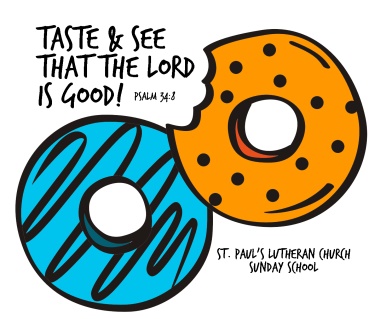 We are looking forward to this year of Sunday School with your child!You as parents and caregivers are the most important people in the faith life of your child. To help you connect what we are doing in Sunday school to home, we will provide a short summary of the week’s lesson in the bulletin. We also have a take-home devotion that goes with each week’s lesson that you can use with your family. Finally, we know you need to be fed spiritually as a parent/caregiver, so we encourage you to attend one of the adult Sunday school classes offered at St. Paul’s. It’s a great way to grow both in the Word and in community with others at St. Paul’s.We are looking forward to this year of Sunday School with your child!You as parents and caregivers are the most important people in the faith life of your child. To help you connect what we are doing in Sunday school to home, we will provide a short summary of the week’s lesson in the bulletin. We also have a take-home devotion that goes with each week’s lesson that you can use with your family. Finally, we know you need to be fed spiritually as a parent/caregiver, so we encourage you to attend one of the adult Sunday school classes offered at St. Paul’s. It’s a great way to grow both in the Word and in community with others at St. Paul’s.We are looking forward to this year of Sunday School with your child!Once a semester, we will head to the Golden Age home for a service activity. During the Sunday school hour, we will sing to the residents, read stories, play games, etc. We just want to make a connection between our program and the residents there! More information will come as we solidify details each semester.Once a semester, we will head to the Golden Age home for a service activity. During the Sunday school hour, we will sing to the residents, read stories, play games, etc. We just want to make a connection between our program and the residents there! More information will come as we solidify details each semester.We will take an offering each Sunday morning. This year, our offering will go to LeadaChild, an independent Lutheran Mission Agency, dedicated tosharing the Good News of Jesus’ love to children through Christian education in third world countries. LeadaChild gathers gifts and donations from supporters and use the funds to provide scholarships, school registration, and supplies for children so that they can attend Lutheran schools and after school programs. They also provide professional development for leaders and teachers at their sites, with an emphasis on effective ways to share the Gospel and teach Biblical truths to children.We will take an offering each Sunday morning. This year, our offering will go to LeadaChild, an independent Lutheran Mission Agency, dedicated tosharing the Good News of Jesus’ love to children through Christian education in third world countries. LeadaChild gathers gifts and donations from supporters and use the funds to provide scholarships, school registration, and supplies for children so that they can attend Lutheran schools and after school programs. They also provide professional development for leaders and teachers at their sites, with an emphasis on effective ways to share the Gospel and teach Biblical truths to children.You as parents and caregivers are the most important people in the faith life of your child. To help you connect what we are doing in Sunday school to home, we will provide a short summary of the week’s lesson in the bulletin. We also have a take-home devotion that goes with each week’s lesson that you can use with your family. Finally, we know you need to be fed spiritually as a parent/caregiver, so we encourage you to attend one of the adult Sunday school classes offered at St. Paul’s. It’s a great way to grow both in the Word and in community with others at St. Paul’s.We are looking forward to this year of Sunday School with your child!You as parents and caregivers are the most important people in the faith life of your child. To help you connect what we are doing in Sunday school to home, we will provide a short summary of the week’s lesson in the bulletin. We also have a take-home devotion that goes with each week’s lesson that you can use with your family. Finally, we know you need to be fed spiritually as a parent/caregiver, so we encourage you to attend one of the adult Sunday school classes offered at St. Paul’s. It’s a great way to grow both in the Word and in community with others at St. Paul’s.We are looking forward to this year of Sunday School with your child!You as parents and caregivers are the most important people in the faith life of your child. To help you connect what we are doing in Sunday school to home, we will provide a short summary of the week’s lesson in the bulletin. We also have a take-home devotion that goes with each week’s lesson that you can use with your family. Finally, we know you need to be fed spiritually as a parent/caregiver, so we encourage you to attend one of the adult Sunday school classes offered at St. Paul’s. It’s a great way to grow both in the Word and in community with others at St. Paul’s.We are looking forward to this year of Sunday School with your child!